MEETING NOTESBrazos River Corridor Recreation Master PlanSteering Committee MeetingHeld February 16, 2012, 1:30pm-3:30pmDesired OutcomesDevelop and adopt Mission Statement (statement of purpose)Adopt template and process for collecting existing plan dataDiscuss potential project costs & Identify potential sponsor(s) for each cost/taskForm a GIS Committee & Identify lead/host organization for GIS databaseIn attendance: Beth, Joe, Kim, John, Janis, Kathryn, Chance, Lisa, MartaAgenda Item: Announcements and/or Updates:Tom Wilcox resigned the Steering Committee because of his inability to attend the meetings for schedule conflicts.Kim is still waiting to hear from the City of Simonton about their desire to send a representative to the Steering Committee meetings.Agenda Item: Review, Discuss & Adopt Mission Statement.  Discuss applications/functions of Mission Statement: After much discussion and the documentation of several ideas and changes, the NPS-RTCA staff, in consideration of all the commentary, proposes the following Mission and Vision Statements:Who we are: The Brazos River Corridor Recreation Master Plan Steering CommitteeOur Mission: To create a collaborative plan that recommends priority projects for recreation and conservation within a specified corridor along the Brazos River in Fort Bend County. Our Vision for the Brazos River:   In the future….The natural resources of the Brazos River are protected and appreciated by the community at-large.The Brazos River is celebrated as one of the most outstanding and unifying resources of Fort Bend County.Land trails, paddle trails and parks are seamlessly connected in a distinguished Brazos River Greenway.Agenda Item: Review & Adopt Data Collection Template.  Discuss process & timeline for collecting data.  Identify volunteer to review each existing plan:Please see the chart below, called “Plan Review,” listing each plan for review, the volunteer charged with acquiring a copy of the plan, and the volunteer charged with reviewing the plan.  If you come by an additional plan, please send the information to Marta at marta_newkirk_de_la_garza@nps.gov for addition to the chart.  Attached are: the Excel file for inputting your review data and an Instruction Sheet, explaining the various fields in the Excel file.When you have input your data into the Excel file, please send it to Chance at chance_kinnison@nps.gov.  IMPORTANT:  Be sure to include your name in the name of the file.  (Example: Kim Icenhower.xlsx )These reviews are due to Chance by Tuesday, March 13.  Please be prepared to present your findings in a brief 3-minute presentation at the March 15 meeting.  Each person will be asked present on each plan they reviewed.Agenda Item: Discuss Potential Project Costs & Identify potential Sponsor(s) for each:Please see the chart below, called “Potential Project Costs” identifying possible costs in the planning process.  Next to each possible cost is an identified sponsor.  Costs labeled with a $ will require funding.  Otherwise, sponsor organizations believe they can cover the costs in-house or in-kind.In many cases NPS-RTCA volunteered to research the potential costs and return with a cost estimate.  In other cases, others have volunteered to research potential costs.  Cost estimates are due by the March 15 meeting.Discuss and Form GIS Committee & Identify the Lead/Host Organization:A GIS Committee has formed to discuss the technical issues regarding our future maps and plans.  The GIS Committee includes: Chance, Janis, Eric or Kimberley (Sugarland) and K.C.  The GIS Committee will try to meet by phone in advance of our March 15 meeting.Discuss Next Steps and set Next Meeting Date:Next meeting is  scheduled for Thursday, March 15, 1:30-3:30pm. Location: Greater Fort Bend Economic Development Council, One Fluor Daniel Drive, Sugar Land, TX, 77478.  There will also be a call-in option.Agenda Topics: Individual presentations of plan reviews, presentation by GIS committee, presentation of cost estimatesPLAN REVIEWPOTENTIAL PROJECT COSTSPLANCOLLECTED?REVIEWFt Bend County Parks Master Plan   Shared – on website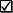 John, JanisCity of Sugarland (River corridor, Parks & Open Space, Hike & Bike Trail)    On Sugarland websiteJoeCity of Missouri City (Trails, Parks)Lisa to collect, Joe has hard copyLisa Sienna Plantation (LID, Parks & Trails)  Shared – on websiteLisaCamp Sienna Master – MUD 1  Shared – on websiteLisaCity of Rosenberg  Kim has hard copyKimHouston Wilderness  Shared – on websiteKimFt Bend County Thoroughfare Plan  Shared – on websiteJanisToll Road Authority PlansKim to collectBethBrazos River AuthorityKim to collectKimBrazos Bend State ParkKim to collectKimWest Ft Bend Management DistrictKim to collectKimCullinan Park Master Plan  Shared – on websiteLisaFt Bend County MUD 25  Shared – on websiteJanisFt Bend County Precinct 1 Trail Plan   Shared – on websiteBethOther LID PlansKim and Janis to collectKimCity of RichmondKim to collectKimGeorge Foundation PlansRolandRolandMappingGIS Committee to discuss and estimate $Surveying (Public Input)NPS-RTCA to discuss with TAMU, Janis to discuss with Linda Shead (ex-TPL)  estimate  $Resource InventorySteering Committee in-houseSite AssessmentSteering Committee in-houseWritingSteering Committee in-houseEditingNPS-RTCA to research and estimate $Graphic DesignNPS-RTCA to research and estimate $PrintingNPS-RTCA to research and estimate $Interim MapsFort Bend Green and Van De Wiele in-kindWorkshop ExpensesFort Bend Green to sponsorWebsiteIn-house – Utilize existing Fort Bend Green site 